Конспект НОД по теме «Состояния воды»в старшей группеТехнология «Ситуация» ОНЗМДОУ№55 (2 корпус)Рабочая группа:Яковлева М.Ю.                                                                           Файбышева Е.В.Сердакова А.С.Ярославль, 2017Взрослая цель: формирование представления у детей старшего возраста осостояниях и свойствах воды.Детская цель: помочь Знайке закончить лабораторное исследование.Материалы к занятию:Демонстрационный: табличка «Лаборатория», кукла Знайка, атрибуты дляоформления лаборатории (микроскоп ,колбы, баночки ,сосуды для воды).Раздаточный материал: конверт с карточками «свойства воды»; мольберт,магниты; подносы с кусочками льда, молоточки для разбивания льда; двастакана для опыта с водой; карточки с изображениями (солнышко, лед, вода,пар...) для д/игры «Классификация».Ход занятия:1. Введение в игровую ситуацию(дети сидят полукругом на стульях)Цель: создание интересной мотивации к деятельности.Требования:- ситуация, включающая детей в игровую деятельность;- обращение к личному опыту детей;- создание условий для возникновения у детей потребности включения вдеятельность.Дети заходят в зал.-Ребята! У нас сегодня много гостей. Вы рады их видеть?Подойдитепоздороваться с гостями.(Дети подходят, здороваются с гостями, называют свое имя)- А сейчас подойдите ко мне...Присаживайтесь.- Ребята! Вам интересно проводить опыты, эксперименты? (Да)- Какие опыты вы проводили?(Я проводил опыт с песком, солью,...с глиной, воздухом)- Кем вы были, когда проводили опыты?(исследователями, учеными,...)- Чем же занимаются ученые, исследователи?(Я думаю, что ученые-исследователи- это люди, которые занимаютсяисследованиями, открывают новые знания)- Вы хотите быть исследователями?(Да)- Ребята, сегодня мне из Цветочного города Знайка прислал письмо, в котором было написано, что он проводит в своей лаборатории одно интересное исследование и не может его закончить. Помогите мне, ребята, справиться с опытами.- Как вы поступите с просьбой Знайки?( Надо помочь Знайке закончить своё исследование)- Вы хотите это сделать?(Да)- Вы сможете помочь Знайке? (Да.) - Почему вы так решили? (Потому, что мы уже проводили опыты, мы знаем, как это делать…- Что мы с вами можем ответить на это письмо из Цветочного города? (Не переживай, Знайка, мы тебе поможем и скоро будем у тебя в лаборатории)- Сегодня я предлагаю отправиться в увлекательное путешествие, в Цветочныйгород. Закройте глаза и представьте, что мы летим на самолете и приземлились в лаборатории Знайки.Раз, два, три, четыре, пятьБудем мы сейчас взлетатьШасси убираютсяПолет начинается2. Актуализация новых знаний.(Дети стоят)Цель: определение важных знаний у детей, необходимых для открытия нового знания.Требования:- актуализация изученных способов действий и знаний, достаточных для построения нового знания;- создание ситуации затруднения;- фиксация в речи причины затруднения.(Появляется Знайка:)- Здравствуйте, ребята! Я очень рад видеть вас в своей лаборатории.Спасибо, что прилетели помочь мне и побыть учеными-исследователями!(Приглашает детей в лабораторию.)1. Игра « Отгадай загадку»Дидактические задачи-развивать сообразительность;-развивать диалогическую речь, уметь доказать свой выбор;-развивать мышление (способность к анализу, обобщению);-развивать коммуникативные навыки (дослушивать собеседника)- Вы хотите знать, с чем я провожу опыт? (Да)- Тогда слушайте загадку.Вы слыхали о……Говорят, она везде!В луже, море, океане.И в водопроводном кране.Как сосулька замерзает,В лес туманом заползает.На плите у нас кипит.Паром чайника шипит.Без неё нам не умыться!Не наесться, не напиться!Смею вам я доложить:Без неё нам не прожить!                                       (Это вода)- Почему вы так думайте, докажите свой ответ?(Я думаю, что это вода., потому что она везде — луже, море, океане,водопроводном кране. Она может замерзать в сосульку: быть туманом, паром в чайнике. Без воды нам не умыться, не напиться…)2. Игра «Назови свойства воды»Дидактические задачи-закрепить знания детей о свойствах воды;-активировать словарь по теме «Свойства вода»;-тренировать мыслительные операции анализ, сравнение, внимание;-развивать коммуникативные навыки. (Дети подходят к столу, на котором расположены карточки — свойства воды).Знайка-Мы сегодня с вами ученые — исследователи. Как вы думаете, чтоизображено на этих карточках?(Я думаю.... это карточки, на которых нарисованы свойства воды).-Какие же это свойства воды?(Дети берут по 1 карточке, называют свойство воды и прикрепляют её на мольберт).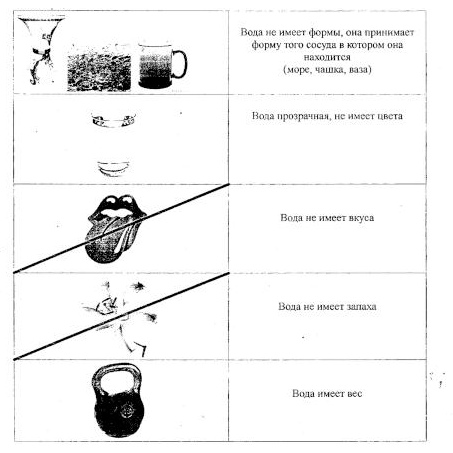 3. Затруднение в игровой ситуации.-Что означает эта карточка?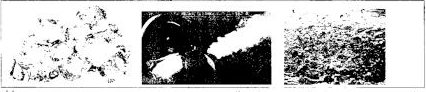 (Варианты ответа детей)Дидактическая игра на классификацию «Лед — вода — пар»Цель:-тренировать у детей мыслительные операции — анализ, сравнение,обобщение, внимание, речь;-устанавливать причинно-следственные связи (агрегатное состояниеводы);-развивать коммуникативные навыки.- Итак, юные ученые, перед вами стоит ещё одна задача. Вы знакомы со свойствами воды и сейчас легко сможете распределить карточки по группам. Выложите их под необходимым на ваш взгляд свойствомНа выполнение вам даётся 1 минута (Дети берут конверты, выполняют работу — выкладывают картинки наМольберт под картинкой, объясняют свой выбор).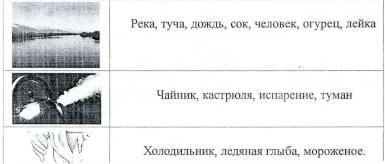 - Вы все смогли правильно распределить карточки. У вас получилось?- Мы смогли помочь Знайке закончить исследование?(Нет)- Значит с чем вы столкнулись? (С затруднением)- Что надо сделать, когда у вас затруднение или вы что- то не знаете (Надо остановиться и подумать. Спросить … Разобраться)- Давайте подумаем.- Почему вы не смогли выполнить задание? (Мы не смогли правильно выполнить задание, так как не всё знаем о воде. Значит есть ещё такие свойства, которые нам неизвестны)- Мы можем ответить какие свойства воды изображены на карточках? (Нет)- Значит, что мы с вами должны узнать? (Новые свойства воды)- Давайте разберёмся…. Тогда подходим к столу исследований.4. Открытие нового знания.Цель: организация диалога с детьми, направленного на открытие новогознания.- организация подводящего диалога с целью открытия нового знания;- фиксация нового знания в речи;- создание ситуации успеха.3. Игра-опыт «Загадочная вода»Дидактические задачи-развивать у детей умение самостоятельно проводить опыт;-развивать внимание;-развивать коммуникативные навыки при работе в парах.- Не забыли, что мы с вами ученые, нам нужно открыть новые свойства воды, как мы это будем делать?(Будем проводить опыты)- Посмотрите, с чем мы будем экспериментировать?(Дети перечисляют все. что лежит на подносах) (палочки, куски льда, молоточки. 2 стакана — в одном налита вода)- Возьмите папочку, сломайте её, что вы увидели?(Палочка сломалась на две части)- Можно снова её сделать целой?(Нет)- Почему?- Возьмите кусок льда. Разбейте его, что увидите?(Лёд разбился на несколько мелких кусочков).- Попробуйте соединить все мелкие кусочки в единое целое.(Не соединяются)- Почему не соединяются?(Лёд твёрдый, мы его «сломали», разбили на мелкие кусочки, но соединить его обратно, в большой кусок нельзя)- А теперь проведем ещё один опыт.(У детей один стакан с водой, второй пустой).- «Сломайте» воду в стакане так, чтобы из единого целого получилось две части воды.(Затруднение)(Как сломать? Стакан разобьётся ...)- Перелейте половину воды в другой стакан.- У всех получились две части воды? (Да)- А теперь снова две части соедините в единое целое.(Дети переливают воду обратно)- Какой вывод можно сделать?(Вода жидкая; её можно сломать», но все жидкое можно снова сделать целым).- Попробуем слить всю нашу воду в большую ёмкость. Частички соединились вместе, в единое целое.- Дети! Вода может превратиться в лёд? (Да).- В каких условиях?(На морозе, холоде, в холодильнике...)- Давайте поставим стакан с водой в холодильник на некоторое время.- Что произошло? (Вода замёрзла)- Какой она стала по плотности?(Твёрдой)- Какой можно сделать вывод о воде? ( Вода может быть твёрдой)- У меня на столе электрический чайник. Вскипятим воду. Что происходит?(Вода превращается в пар)- Откуда он появляется?(Вода кипит, появляется пар)- Какие новые состояния воды вы можете назвать?(Вода бывает  паром: состояние газообразное)- Достанем символ «Солнышко», приложим к карточке.- Вот смотрите:Лёд растает и тогда будет из него вода!Мы водичку нагреваем, в пар мы воду превращаем!- Какой же мы можем сделать вывод?- Лёд, вода, пар - это агрегатные состояния воды.- Молодцы! А сейчас немного отдохнём..- То, что мы с вами сейчас наблюдали – это состояния воды. Кроме свойств, вода может находиться в 3-х агрегатных состояниях: твёрдое, жидкое, газообразное.Игра-физкультурная минутка.(эмоционально-расслабляющая пауза с дыхательной гимнастикой)Руки в стороны и вверхПовторяем дружноЗасиделись дети –Разминаться нужно.                Руки к плечам, вверх, снова к плечам, в стороныМы сначала всем в ответГоловой покрутим «НЕТ»!      Вращение головой в стороныЭнергично, как всегда,Головой покажем «ДА»!           Подбородок прижать к груди, затем голову     	запрокинуть назад.Мы колени поднимаем Шаг на месте выполняем.5. Включение нового значения в систему знаний.Игра «Где спряталась вода»Цель:- -тренировать у детей мыслительные операции — анализ, сравнение,обобщение, внимание, речь;- учить определять состояние воды и в каком виде она может предстать в природе и в быту;Ход игры:На доске картина. На ней изображён сюжет: комната, посередине стол; на столе стоят чашки с чаем, из которых идёт пар; самовар – горячий (из трубы идёт пар); сок в стаканах, угощение- мороженое. На стене висит картина – на ней изображена река, вдали водопады, над рекой туман, вдали горы, на вершинах которых лежит лёд.Детям необходимо как можно больше назвать состояний воды, которые они увидели на картине (2 – ой вариант: прочитать на слух описание картины, а дети должны перечислить все состояния)- Какой вывод мы сделаем?(Вода может быть в 3-х агрегатных состояниях)- Молодцы! Мы совершили ещё одно открытие! Я благодарен вам за помощь! А теперь вам пора возвращаться в детский сад. Летим в сад.Раз, два, три. четыре, пятьБудем мы сейчас взлетатьШасси убираютсяПолет начинается6. Итог занятия.Цель:- самооценка детьми своей деятельности;- организация анализа детской деятельности;- фиксация нового знания в речи;- определение выполнения взрослой цели. (Дета садятся на стульчики)- Вот мы и вернулись в детский сад. Присаживайтесь, пожалуйста, давайте вспомним, где мы были?(Мы были в гостях у лаборанта, в его лаборатории).- Чем вы там занимались?(Проводили опыты и эксперименты с водой, льдом).- Какое новое свойство воды вы открыли?(Воду можно «сломать» и снова вернуть в исходное состояние).- Как вы в этом убедились?(Мы разбивали лёд, разливали воду а два стакана).- Что вам было интересно в лаборатории Знайки?( Быть учеными, проводить опыты. Наблюдать).- А что было самым трудным?(Ответы детей)- Как вы думаете, почему у вам всё получились?(Потому, что мы внимательные, дружные).- Итак, ребята, сегодня вы узнали новые свойства воды, можете рассказать о них другим. Вы знаете, чем занимаются исследователи-экспериментаторы. У них очень интересная и важная профессия.